	bildung-tirol.gv.at
Heiliggeiststraße 7
6020 Innsbruck
office@bildung-tirol.gv.at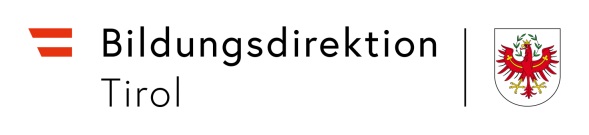 Gesprächsprotokoll über den Verbrauch des Erholungsurlaubes (Verwaltungspersonal Bund)Grundsätzlich verfällt der Anspruch auf Erholungsurlaub, wenn dieser nicht bis zum 
31. Dezember des dem Urlaubsjahr folgenden Kalenderjahres verbraucht wird. Dabei trifft die jeweiligen Vorgesetzten die Pflicht im Falle eines drohenden Verfalls des Erholungsurlaubes rechtzeitig, unmissverständlich und nachweislich darauf hinzuwirken, dass die Mitarbeiter/innen den Erholungsurlaub in Anspruch nehmen. Das vorliegende Protokoll dient dazu das Gespräch über die Notwendigkeit des Verbrauches des Erholungsurlaubes zu dokumentieren und die getroffenen Vereinbarungen festzuhalten. Ich nehme zur Kenntnis, dass ich das oben angeführte Urlaubsstundenausmaß bis zum Ende des Kalenderjahres verbrauchen muss, da es sonst verfällt. Verfall des Erholungsurlaubes§ 69 (1) BDG 1979 Der Anspruch auf Erholungsurlaub verfällt, wenn die Beamtin oder der Beamte den Erholungsurlaub nicht bis zum 31. Dezember des dem Urlaubsjahr folgenden Kalenderjahres verbraucht hat. Ist der Verbrauch bis zu diesem Zeitpunkt aus dienstlichen Gründen, einem der Gründe des § 51 Abs. 2 erster Satz oder aufgrund eines Beschäftigungsverbotes nach dem MSchG nicht möglich, so tritt der Verfall erst mit Ablauf des folgenden Kalenderjahres ein.(2) Wurde eine Karenz nach dem MSchG oder VKG in Anspruch genommen, so wird der Verfallstermin um den Zeitraum der Karenz hinausgeschoben.(3) Der Verfall tritt nicht ein, wenn es die oder der Vorgesetzte unterlassen hat, entsprechend dem § 45 Abs. 1a rechtzeitig, unmissverständlich und nachweislich auf die Inanspruchnahme des Erholungsurlaubes durch die jeweilige Beamtin oder den jeweiligen Beamten hinzuwirken.§ 27h (1) VBG 1948 Der Anspruch auf Erholungsurlaub verfällt, wenn die oder der Vertragsbedienstete den Erholungsurlaub nicht bis zum 31. Dezember des dem Urlaubsjahr folgenden Kalenderjahres verbraucht hat. Ist der Verbrauch bis zu diesem Zeitpunkt aus dienstlichen Gründen, aufgrund einer Dienstverhinderung durch Krankheit oder Unfall oder aufgrund eines Beschäftigungsverbotes nach dem MSchG nicht möglich, so tritt der Verfall erst mit Ablauf des folgenden Kalenderjahres ein.(2) Wurde eine Karenz nach dem MSchG oder VKG in Anspruch genommen, so wird der Verfallstermin um den Zeitraum der Karenz hinausgeschoben.(3) Der Verfall tritt nicht ein, wenn die oder der Vorgesetzte nicht entsprechend dem § 5b Abs. 1a rechtzeitig, unmissverständlich und nachweislich auf die Inanspruchnahme des Erholungsurlaubes durch die jeweilige Vertragsbedienstete oder den jeweiligen Vertragsbediensteten hingewirkt hat.Dienstpflichten des Vorgesetzten und des Dienststellenleiters§ 45 (1) BDG 1979 Der Vorgesetzte hat darauf zu achten, daß seine Mitarbeiter ihre dienstlichen Aufgaben gesetzmäßig und in zweckmäßiger, wirtschaftlicher und sparsamer Weise erfüllen. Er hat seine Mitarbeiter dabei anzuleiten, ihnen erforderlichenfalls Weisungen zu erteilen, aufgetretene Fehler und Mißstände abzustellen und für die Einhaltung der Dienstzeit zu sorgen. Er hat das dienstliche Fortkommen seiner Mitarbeiter nach Maßgabe ihrer Leistungen zu fördern und ihre Verwendung so zu lenken, daß sie ihren Fähigkeiten weitgehend entspricht.(1a) Die oder der Vorgesetzte hat im Falle eines drohenden Verfalls des Erholungsurlaubes gemäß § 69 oder eines absehbaren Ausscheidens einer Mitarbeiterin oder eines Mitarbeiters aus dem Dienststand oder aus dem Dienstverhältnis rechtzeitig, unmissverständlich und nachweislich darauf hinzuwirken, dass ihre oder seine Mitarbeiterinnen und Mitarbeiter den Erholungsurlaub in Anspruch nehmen können und auch in Anspruch nehmen.(2) Der Leiter einer Dienststelle oder eines Dienststellenteiles hat außerdem für ein geordnetes Zusammenwirken der einzelnen ihm unterstehenden Organisationseinheiten zum Zwecke der Sicherstellung einer gesetzmäßigen Vollziehung sowie einer zweckmäßigen, wirtschaftlichen und sparsamen Geschäftsgebarung zu sorgen.(3) Wird dem Leiter einer Dienststelle in Ausübung seines Dienstes der begründete Verdacht einer von Amts wegen zu verfolgenden gerichtlich strafbaren Handlung bekannt, die den Wirkungsbereich der von ihm geleiteten Dienststelle betrifft, so hat er dies, sofern er nicht ohnehin gemäß § 109 Abs. 1 vorzugehen hat, unverzüglich der zur Anzeige berufenen Stelle zu melden oder, wenn er selbst hiezu berufen ist, die Anzeige zu erstatten. Die Anzeigepflicht richtet sich nach § 78 der Strafprozessordnung 1975 (StPO), BGBl. Nr. 631.(4) Keine Pflicht zur Meldung nach Abs. 3 besteht,	1.	wenn die Meldung eine amtliche Tätigkeit beeinträchtigen würde, deren Wirksamkeit eines persönlichen Vertrauensverhältnisses bedarf, oder	2.	wenn und solange hinreichende Gründe für die Annahme vorliegen, die Strafbarkeit der Tat werde binnen kurzem durch schadensbereinigende Maßnahmen entfallen.§ 5b (1) VBG 1948 Der Vorgesetzte hat darauf zu achten, daß seine Mitarbeiter ihre dienstlichen Aufgaben gesetzmäßig und in zweckmäßiger, wirtschaftlicher und sparsamer Weise erfüllen. Er hat seine Mitarbeiter dabei anzuleiten, ihnen erforderlichenfalls Weisungen zu erteilen, aufgetretene Fehler und Mißstände abzustellen und für die Einhaltung der Dienstzeit zu sorgen. Er hat das dienstliche Fortkommen seiner Mitarbeiter nach Maßgabe ihrer Leistungen zu fördern und ihre Verwendung so zu lenken, daß sie ihren Fähigkeiten weitgehend entspricht.(1a) Die oder der Vorgesetzte hat im Falle eines drohenden Verfalls des Erholungsurlaubes gemäß § 27h oder einer absehbaren Beendigung des Dienstverhältnisses einer Mitarbeiterin oder eines Mitarbeiters rechtzeitig, unmissverständlich und nachweislich darauf hinzuwirken, dass ihre oder seine Mitarbeiterinnen und Mitarbeiter den Erholungsurlaub in Anspruch nehmen können und auch in Anspruch nehmen.(2) Der Leiter einer Dienststelle oder eines Dienststellenteiles hat außerdem für ein geordnetes Zusammenwirken der einzelnen ihm unterstehenden Organisationseinheiten zum Zwecke der Sicherstellung einer gesetzmäßigen Vollziehung sowie einer zweckmäßigen, wirtschaftlichen und sparsamen Geschäftsgebarung zu sorgen.(3) Wird dem Leiter einer Dienststelle in Ausübung seines Dienstes der begründete Verdacht einer von Amts wegen zu verfolgenden gerichtlich strafbaren Handlung bekannt, die den Wirkungsbereich der von ihm geleiteten Dienststelle betrifft, hat er dies unverzüglich der zur Anzeige berufenen Stelle zu melden oder, wenn er selbst hiezu berufen ist, die Anzeige zu erstatten. Die Anzeigepflicht richtet sich nach § 78 der Strafprozessordnung 1975 (StPO), BGBl. Nr. 631.(4) Keine Pflicht zur Meldung nach Abs. 3 besteht,	1.	wenn die Meldung eine amtliche Tätigkeit beeinträchtigen würde, deren Wirksamkeit eines persönlichen Vertrauensverhältnisses bedarf, oder	2.	wenn und solange hinreichende Gründe für die Annahme vorliegen, die Strafbarkeit der Tat werde binnen kurzem durch schadenbereinigende Maßnahmen entfallen.Name:  .……………………………………………………………..…………………SV-Nummer:  ……………..……………………………………………..…………Personalnummer:  ………………….…..…….…………………….……..……Dienststelle:  ………………………….…………………………...……………….Eingangsstempel der BildungsdirektionAnzahl der Urlaubsstunden, die mit 31. Dezember des laufenden Kalenderjahres verfallen…………………….. MaiAnzahl beantragter Urlaubsstunden: 

………………………………………. SeptemberAnzahl beantragter Urlaubsstunden: 

………………………………………. JuniAnzahl beantragter Urlaubsstunden: 

………………………………………. OktoberAnzahl beantragter Urlaubsstunden: 

………………………………………. JuliAnzahl beantragter Urlaubsstunden: 

………………………………………. NovemberAnzahl beantragter Urlaubsstunden: 

………………………………………. AugustAnzahl beantragter Urlaubsstunden: 

………………………………………. DezemberAnzahl beantragter Urlaubsstunden: 

……………………………………….DatumUnterschrift Vorgesetzte/rDatumUnterschrift Bedienstete/r